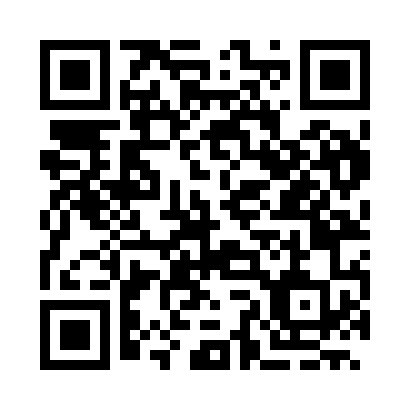 Prayer times for Kochevo, BulgariaMon 1 Apr 2024 - Tue 30 Apr 2024High Latitude Method: Angle Based RulePrayer Calculation Method: Muslim World LeagueAsar Calculation Method: HanafiPrayer times provided by https://www.salahtimes.comDateDayFajrSunriseDhuhrAsrMaghribIsha1Mon5:267:031:245:547:469:172Tue5:247:011:245:547:479:183Wed5:226:591:235:557:499:204Thu5:206:571:235:567:509:215Fri5:186:561:235:577:519:226Sat5:166:541:235:577:529:247Sun5:146:521:225:587:539:258Mon5:126:511:225:597:549:279Tue5:106:491:226:007:559:2810Wed5:086:471:226:007:569:3011Thu5:066:461:216:017:579:3112Fri5:046:441:216:027:599:3213Sat5:026:431:216:028:009:3414Sun5:006:411:216:038:019:3515Mon4:586:391:206:048:029:3716Tue4:566:381:206:058:039:3817Wed4:546:361:206:058:049:4018Thu4:526:351:206:068:059:4119Fri4:506:331:196:078:069:4320Sat4:486:311:196:078:079:4421Sun4:466:301:196:088:099:4622Mon4:446:281:196:098:109:4723Tue4:426:271:196:098:119:4924Wed4:406:261:186:108:129:5125Thu4:396:241:186:118:139:5226Fri4:376:231:186:118:149:5427Sat4:356:211:186:128:159:5528Sun4:336:201:186:138:169:5729Mon4:316:181:186:138:179:5830Tue4:296:171:186:148:1910:00